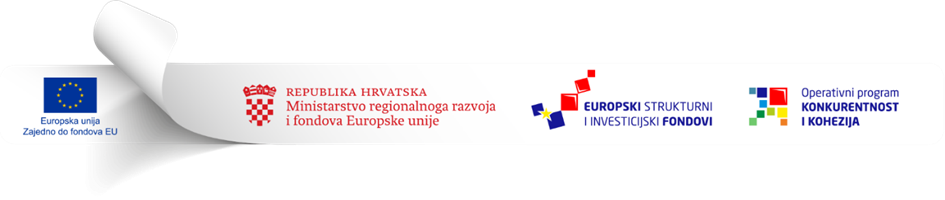 Ovaj Poziv se financira iz Europskog fonda za regionalni razvojLISTA UNAPRIJED ODREĐENIH PRIJAVITELJA I PROJEKATA Na listi je ukupno četrdeset i pet (45) projekata (poredani po abecednom redu):Red. br.Naziv projektaNositelj projekta(naziv i adresa)1.Ampelografsko-pomološki istraživački centarSveučilište u Zagrebu Agronomski fakultetSvetošimunska cesta 2510 000 Zagreb2.Banka tumorskog tkiva-baza za biomedicinsko istraživačko središte Kliničkog bolničkog centra Sestre milosrdnice (BaTT)Klinički bolnički centar Sestre milosrdniceVinogradska cesta 2910 000 Zagreb3.Biomedicinsko istraživačko središte Šalata - BIMISSveučilište u Zagrebu Medicinski fakultetŠalata 310 000 Zagreb4.Centar izvrsnosti za napredne proizvodne sustaveFakultet strojarstva i brodogradnjeUlica Ivana Lučića 510 000 Zagreb5.Centar pametnih urbanih i ruralnih prostora-Inovativna urbanistička i arhitektonska rješenja za povećanje energetske učinkovitosti u tradicijskom i zaštićenim cjelinamaArhitektonski fakultet Sveučilišta u ZagrebuFra Andrije Kačića Miošića 2610 000 Zagreb6.Centar za bioinspiriranu robotikuVeleučilište u KarlovcuTrg J. J. Strossmayera 947 000 Karlovac7.Centar za translacijska istraživanja i inovacije u farmacijiFarmaceutsko-biokemijski fakultet Sveučilišta u ZagrebuAnte Kovačića 110 000 Zagreb8.Centar za istraživanje genoma u onkologiji i perinatologijiKlinički bolnički centar ZagrebKišpatićeva 1210 000 Zagreb9.Centar za istraživanje i razvoj sigurnog i održivog izgrađenog okolišaGrađevinski fakultetFra Andrije Kačića Miošića 2610 000 Zagreb10.Centri za istraživanje i rano otkrivanje karcinoma plućaKlinički bolnički centar ZagrebJordanovac 10410 000 Zagreb11.Centar za istraživanje, razvoj i inovacije (CIRI)Strojarski fakultet u Slavonskom brodu, Sveučilište J. J. Strossmayera u OsijekuTrg Ivane Brlić Mažuranić 235 000 Slavonski Brod12.Centar za međumolekularne interakcije u farmacijiFarmaceutsko-biokemijski fakultet, Sveučilišta u ZagrebuAnte Kovačića 110 000 Zagreb13.Centar za napredne materijale i nanotehnologijuPrirodoslovno-matematički fakultet Sveučilišta u ZagrebuHorvatovac 102A10 000 Zagreb14.Centar za održivi razvoj i uzgoj tradicionalnih mediteranskih poljoprivrednih kultura i proizvoda Sveučilišta u Splitu – Centar mediteranske poljoprivredeSveučilište u SplituPoljička cesta 3521 000 Split15.Centar za predklinički razvoj i istraživanje lijekova (CEPRIL)Sveučilište u Rijeci, Odjel za biotehnologijuTrg braće Mažuranića 1051 000 Rijeka16.Centar za razvoj, primjenu i transfer bioloških istraživanja - BIOCRIPTPrirodoslovno-matematički fakultetHorvatovac 102A10 000 Zagreb17.Centar za translacijska istraživanja KB Merkur (CTIM)Klinička bolnička MerkurZajčeva 1910 000 Zagreb18.Centar zdravlja SvlPsihijatrijska bolnica „Sveti Ivan“Jankomir 1110 000 Zagreb19.CIRI-Centar za istraživanje, razvoj i inovacijeArhitektonski fakultet Sveučilišta u ZagrebuFra Andrije Kačića Miošića 2610 000 Zagreb20.Infrastrukturno jačanje IRI kapaciteta u području energetike i transportaSveučilište u Zagrebu Fakultet strojarstva i brodogradnjeIvana Lučića 510 000 Zagreb21.IRI e-infrastruktura za kibernetičku sigurnost Centra za napredno računanje i modeliranje Sveučilišta u RijeciSveučilište u Rijeci, Centar za napredno računanje i modeliranjeTrg braće Mažuranića 1051 000 Rijeka22.Istraživački medicinski centar Split (IMCS)Klinički bolnički centar SplitSpinčićeva 121 000 Split23.Istraživanje biologije starenja i bolesti povezanih sa starenjem na MedILS - uMediteranski institut za istraživanje životaMeštrovićevo šetalište 4521 000 Split24.Izgradnja i opremanje novih laboratorija te rekonstrukcija postojećih zgrada Hrvatskog šumarskog institutaHrvatski šumarski institutCvjetno naselje 4110 450 Jastrebarsko25.Izrada dokumentacije za osnivanje i opremanje Centra za istraživanje i transfer tehnologije u poljoprivredi, Laboratorij za analizu organskih gnojiva unutar Razvojnog centra i tehnološkog parka KriževciVisoko gospodarsko učilište u KriževcimaMilislava Demerca 148 260 Križevci26.Izrada projektne dokumentacije za osnivanje Centra za napredne materijale i prevlakeFakultet strojarstva i brodogradnjeIvana Lučića 510 000 Zagreb27.Jačanjem istraživačkih kapaciteta do znanstvene propulzije Sveučilišta Jurja Dobrile u PuliSveučilište Jurja Dobrile u PuliZagrebačka 3052 100 Pula28.Laboratorij za emisije i energetsku učinkovitost vozilaFakultet strojarstva i brodogradnjeIvana Lučića 510 000 Zagreb29.Modernizacija i proširenje znanstveno istraživačke djelatnosti Referentnog laboratorija za mlijeko i mliječne proizvodeSveučilište u Zagrebu Agronomski fakultetSvetošimunska cesta 2510 000 Zagreb30.Nacionalni centar za osobe s multiplom sklerozomKlinički bolnički centar ZagrebKišpatićeva 1210 000 Zagreb31.Obnova infrastrukture i nabava instrumenata u Hrvatskom geološkom institutu – Geoznanstveni laboratorij (GEOLAB)Hrvatski geološki institutSachsova 210 000 Zagreb32.Osuvremenjivanje infrastrukture Instituta za jadranske kulture i melioraciju krša kao preduvjet izvrsnosti u istraživanjima mediteranske poljoprivredeInstitut za jadranske kulture i melioraciju kršaPut Duilova 1121 000 Split33.Projekt modernizacije Državnog hidrometeorološkog zavoda – 1. fazaDržavni hidrometeorološki zavodGrič 310 000 Zagreb34.Projekt znanstvene infrastrukture Instituta za kompleksne sustave Hrvatskog katoličkog sveučilištaHrvatsko katoličko sveučilišteIlica 24210 000 Zagreb35.Razvoj i modernizacija znanstveno-istraživačke djelatnosti Kliničkog zavoda za dijagnostičku i intervencijsku radiologiju KBC Sestre milosrdniceKlinički bolnički centar Sestre milosrdniceVinogradska cesta 2910 000 Zagreb36.Razvojno-istraživački BioPark za lovstvo, ribarstvo i pčelarstvoFakultet agrobiotehničkih znanosti OsijekVladimira Preloga 131 000 Osijek37.Razvoj znanstveno-istraživačke infrastrukture na Sveučilištu Jurja Dobrile u PuliSveučilište Jurja Dobrile u PuliZagrebačka 3052 100 Pula38.Rekonstrukcija znanstvene infrastrukture kao poticaj znanstvenoj izvrsnosti i doprinosu gospodarstvuPoljoprivredni institut OsijekJužno predgrađe 1731 000 Osijek39.Tehnološko-inovacijski park KlisSveučilište u SplituPoljička cesta 3521 000 Split40.Uspostava integrirane brahiterapijske jedinice za primijenjeno istraživanje karcinoma prostateKlinički bolnički centar Sestre milosrdniceVinogradska cesta 2910 000 Zagreb41.Uspostava i opremanje Centra za napredna istraživanja u društvenim i humanističkim znanostimaSveučilište u Zagrebu Filozofski fakultetIvana Lučića 310 000 Zagreb42.Znanstveno-inovacijski centar Sveučilišta u Splitu - ZICSveučilište u SplituPoljička cesta 3521 000 Split43.Znanstveno – istraživački centar elektrotehnike i računarstva - ZICERSveučilište Josipa Jurja Strossmayera u OsijekuTrg Svetoga Trojstva 331 000 Osijek44.Znanstveno-istraživački centar za vinovu lozu i vino MandićevacFakultet agrobiotehničkih znanosti Osijek Vladimira Preloga 131 000 Osijek45.Znanstvena platforma za istraživanje i razvoj inovacija u održivoj poljoprivredi, dogradnja i opremanje Instituta za poljoprivredu i turizamInstitut za poljoprivredu i turizamKarla Huguesa 852 440 Poreč